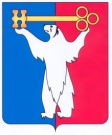 АДМИНИСТРАЦИЯ ГОРОДА НОРИЛЬСКАКРАСНОЯРСКОГО КРАЯПОСТАНОВЛЕНИЕ30.03.2016                                           г. Норильск                                                № 182О внесении изменений в постановление Администрации города Норильска от 06.03.2012 № 76В целях реализации статьи 12 Федерального закона от 25.12.2008 № 273-ФЗ                             «О противодействии коррупции», Правил сообщения работодателем о заключении трудового договора или гражданско-правового договора на выполнение работ (оказание услуг) с гражданином, замещавшим должности государственной или муниципальной службы, перечень которых устанавливается нормативными правовыми актами Российской Федерации, утвержденных Постановлением Правительства Российской Федерации от 21.01.2015 № 29,ПОСТАНОВЛЯЮ:1. Внести в постановление Администрации города Норильска от 06.03.2012 № 76 «Об утверждении перечня должностей муниципальной службы в Администрации города Норильска, при замещении которых гражданин в течение двух лет после увольнения с муниципальной службы имеет право замещать на условиях трудового договора должности в организации и (или) выполнять в данной организации работы (оказывать данной организации услуги) в течение месяца стоимостью более ста тысяч рублей на условиях гражданско-правового договора (гражданско-правовых договоров), если отдельные функции муниципального (административного) управления данной организацией входили в должностные (служебные) обязанности муниципального служащего, с согласия комиссии Администрации города Норильска по соблюдению требований к служебному поведению муниципальных служащих и урегулированию конфликта интересов на муниципальной службе» (далее – Постановление) следующее изменение:1.1. Дополнить Постановление пунктом 1.1 следующего содержания:«1.1. Утвердить рекомендуемую форму заявления о даче согласия на замещение должности на условиях трудового договора или выполнении работы (оказании услуг) на условиях гражданско-правового договора в коммерческой или некоммерческой организации (прилагается).».2. Начальнику Управления по персоналу Администрации города Норильска:2.1. не позднее десяти рабочих дней со дня вступления в силу настоящего постановления, а в случае временного отсутствия (нахождения в отпуске, служебной командировке, временной нетрудоспособности и др.) - в течение трех рабочих дней после выхода их на работу ознакомить под роспись заместителей Руководителя Администрации города Норильска, с настоящим постановлением, а также муниципальных служащих, замещающих должности, указанные в пункте 2 перечня должностей муниципальной службы в Администрации города Норильска, при замещении которых гражданин в течение двух лет после увольнения с муниципальной службы имеет право замещать на условиях трудового договора должности в организации и (или) выполнять в данной организации работы (оказывать данной организации услуги) в течение месяца стоимостью более ста тысяч рублей на условиях гражданско-правового договора (гражданско-правовых договоров), если отдельные функции муниципального (административного) управления данной организацией входили в должностные (служебные) обязанности муниципального служащего, с согласия комиссии Администрации города Норильска по соблюдению требований к служебному поведению муниципальных служащих и урегулированию конфликта интересов на муниципальной службе, утверждённого Постановлением;2.2. приобщить копии листов ознакомления работников Администрации города Норильска, указанных в пункте 2.1 настоящего постановления, к материалам личных дел соответствующих работников Администрации города Норильска.3. Разместить настоящее постановление на официальном сайте муниципального образования город Норильск.Руководитель Администрации города Норильска                                Е.Ю. ПоздняковУТВЕРЖДЕНАпостановлением Администрациигорода Норильскаот 30.03.2016 №182Председателю Комиссии Администрации города Норильска по соблюдению требований к служебному поведению муниципальных служащих и урегулированию конфликта интересов на муниципальной службе _____________________________от_______________________________________________________,/ФИО (последнее-при наличии) гражданиназамещавшего должность муниципальной службы(уволен «___»__________)(указывается дата увольнения гражданина с муниципальной службы)адрес:_______________________(адрес места регистрации, фактического места проживанияконтактный номер телефона_____РЕКОМЕНДУЕМАЯ ФОРМАзаявления о даче согласия на замещение должности на условиях трудового договора или выполнении работы (оказании услуг) на условиях гражданско-правового договора) в коммерческой или некоммерческой организацииЯ, ____________________________________________________________________(указывается Ф.И.О.(последнее-при наличии) гражданина, замещавшего должность муниципальной службы Администрации города Норильска)замещавший (ая) должность муниципальной службы Администрации города Норильска _____________________________________________________________________________,(указать полное наименование должности, структурного подразделения Администрации города Норильска)включенную в перечень должностей муниципальной службы в Администрации города Норильска, при замещении которых гражданин в течение двух лет после увольнения с муниципальной службы имеет право замещать на условиях трудового договора должности в организации и (или) выполнять в данной организации работы (оказывать данной организации услуги) в течение месяца стоимостью более ста тысяч рублей на условиях гражданско-правового договора (гражданско-правовых договоров), если отдельные функции муниципального (административного) управления данной организацией входили в должностные (служебные) обязанности муниципального служащего, с согласия комиссии Администрации города Норильска по соблюдению требований к служебному поведению муниципальных служащих и урегулированию конфликта интересов на муниципальной службе, утвержденный постановлением Администрации города Норильска от 06.03.2012 № 76, в соответствии со статьей 12 Федерального закона от 25.12.2008 № 273 «О противодействии коррупции», прошу комиссию Администрации города Норильска по соблюдению требований к служебному поведению муниципальных служащих и урегулированию конфликта интересов на муниципальной службе (далее-Комиссия) дать мне согласие:- на замещение мною должности на условиях трудового договора;- выполнение работы (оказание услуги) на условиях гражданско-правового договора.(выбрать необходимое и указать полное наименование должности (работ, услуги), полное наименование организации)в связи с тем, что при замещении должности __________________________________                                                  (наименование замещаемой должности муниципальной службы до увольнения)я осуществлял (а) следующие функции муниципального управления организацией:- _____________________________________________________________________;- _____________________________________________________________________;- ______________________________________________________________________.(указать функции по муниципальному управлению организацией, которые входили в должностные обязанности в соответствии с должностной инструкцией)Заседание Комиссии по вышеуказанному вопросу рассмотреть _______________________________________________________________________(с моим участием/без моего участия)Информацию о принятом Комиссией решении направить на мое имя по адресу: _______________________________________________________________________________________________________________________________________(указывается адрес фактического проживания гражданина для направления решения по почте, либо указывается любой другой способ направления решения, а также необходимые реквизиты для такого способа направления решения)         ______________                                ________________                         _____________             дата                                                       подпись                               расшифровка подписи